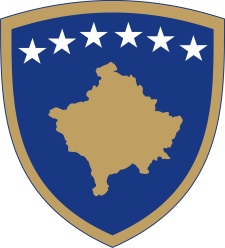 Republika e KosovësRepublika Kosovo - Republic of KosovoQeveria - Vlada – GovernmentBr. 01/33              Datum: 17.06.2015. god.Vlada Republike Kosovo, saglasno članu 92. stavu 4. i članu 93. stavu 4. Ustava Republike Kosovo, na osnovu člana 4. Uredbe br. 02/2011 o oblastima administrativne odgovornosti Kancelarije premijera i ministarstava, izmenjena i dopunjena Uredbom br. 07/2011 i člana 19. Pravilnika Vlade Republike Kosovo br. 09/2011, na sednici održanoj 17. juna 2015. god, donosiODLUKUUsvaja se Nacrt Zakona o osiguranju.Generalni sekretar Kancelarije premijera se obavezuje da Nacrt zakona iz stava 1 ove Odluke prosledi na razmatranje i usvajanje Skupštini Kosova.Odluka stupa na snagu na dan potpisa.Isa MUSTAFA_________________________________Premijer Republike KosovoDostaviti:Zamenicima premijeraSvim ministarstvima (ministrima)Generalnom sekretaru KP-aArhivi Vlade.Republika e KosovësRepublika Kosova - Republic of KosovoQeveria - Vlada - GovernmentBr: 02/33Datum: 17.06.2015. god.Vlada Republike Kosovo, saglasno članu 92. stavu 4. i članu 93. stavu 4. Ustava Republike Kosovo, na osnovu člana 4. Uredbe br. 02/2011 o oblastima administrativne odgovornosti Kancelarije premijera i ministarstava, izmenjena i dopunjena Uredbom br. 07/2011 i člana 19. Pravilnika Vlade Republike Kosovo br. 09/2011, na sednici održanoj 17. juna 2015. god, donosi:ODLUKUUsvaja se Koncept dokument za osnivanje kosovskog Fonda za kreditne garancije.Ministarstvo trgovine i industrije i druge nadležne institucije se obavezuju za sprovođenje ove Odluke u skladu sa Pravilnikom Vlade. Odluka stupa na snagu na dan potpisa.Isa MUSTAFA_________________________________Premijer Republike KosovoDostaviti:Zamenicima premijeraSvim ministarstvima (ministrima)Generalnom sekretaru KP-aArhivi Vlade.Republika e KosovësRepublika Kosovo - Republic of KosovoQeveria - Vlada – GovernmentBr: 03/33Datum: 17.06.2015. god.Vlada Republike Kosovo, saglasno članu 92. stavu 4. i članu 93. stavu 4. Ustava Republike Kosovo, na osnovu člana 4. Uredbe br. 02/2011 o oblastima administrativne odgovornosti Kancelarije premijera i ministarstava, izmenjena i dopunjena Uredbom br. 07/2011 i člana 19. Pravilnika Vlade Republike Kosovo br. 09/2011, na sednici održanoj 17. juna 2015. god, donosi:ODLUKUUsvaja se Uredba o zdravstvenim uslovima akvatičnih  životinja, njihovih proizvoda kao i sprečavanju  i kontroli  bolesti akvatičnih  životinja. Agencija za hranu i veterinu i druge nadležne institucije se obavezuju za sprovođenje Uredbe iz stava 1 ove Odluke. Odluka stupa na snagu na dan potpisa.Isa MUSTAFA_________________________________Premijer Republike KosovoDostaviti:Zamenicima premijeraSvim ministarstvima (ministrima)Generalnom sekretaru KP-aArhivi Vlade.Republika e KosovësRepublika Kosova - Republic of KosovoQeveria - Vlada - GovernmentBr. 04/33Datum: 17.06.2015. god.Vlada Republike Kosovo, saglasno članu 92. stavu 4. i članu 93. stavu 4. Ustava Republike Kosovo, na osnovu člana 4. Uredbe br. 02/2011 o oblastima administrativne odgovornosti Kancelarije premijera i ministarstava, izmenjena i dopunjena Uredbom br. 07/2011 i člana 19. Pravilnika Vlade Republike Kosovo br. 09/2011, na sednici održanoj 17. juna 2015. god, donosi:ODLUKUUsvaja se Koncept-dokument o uređenju oblasti registracije i evidencije nezaposlenih i tražilaca posla.Ministarstvo rada i socijalne zaštite i druge nadležne institucije se obavezuju za sprovođenje ove Odluke u skladu sa Pravilnikom o radu Vlade. Odluka stupa na snagu na dan potpisa.Isa MUSTAFA_________________________________Premijer Republike KosovoDostaviti:Zamenicima premijeraSvim ministarstvima (ministrima)Generalnom sekretaru KP-aArhivi Vlade.Republika e KosovësRepublika Kosovo - Republic of KosovoQeveria - Vlada – GovernmentBr. 05/33              Datum: 17.06.2015. god.Vlada Republike Kosovo, saglasno članu 92. stavu 4. i članu 93. stavu 4. Ustava Republike Kosovo, članu 73. Zakona br. 03/L-149 o civilnoj službi Republike Kosovo, članu 18. Uredbe br. 06/20012 o visokim rukovodečim  položajimau civilnoj službi Republike Kosovo, na osnovu člana 4. Uredbe br. 02/2011 o oblastima administrativne odgovornosti Kancelarije premijera i ministarstava, izmenjena i dopunjena Uredbom br. 07/2011 i člana 19. Pravilnika Vlade Republike Kosovo br. 09/2011, na sednici održanoj 17. juna 2015. god, donosi:ODLUKUOsniva se disciplinska komisija za generalnog sekretara Ministarstva obrazovanja, nauke i tehnolgije  u sledećem sastavu:Kujtim ŠALJA [Kujtim SHALA], zamenik premijera i ministar MKOS, predsedavajući,Mahir JAGDŽILAR [Mahir YAGCILAR], ministar Ministarstva javne uprave , član;Dalibor JEVTIĆ, ministar Ministarstva za zajednice i povratak, član;Generalni sekretar u MEI, član;Generalni sekretar u MALU, član.Disciplinska komisija iz stava 1 ove Odluke obavlja zadatke i obaveze propisane Zakonom br. 03/L-149 o Civilnoj službi Republike Kosovo, Uredbom br. 06/20012 o visokim rukovodečim  položajima u civilnoj službi Republike Kosovo i drugim pratećim aktima.Odluka stupa na snagu na dan potpisa.Isa MUSTAFA_________________________________Premijer Republike KosovoDostaviti:Zamenicima premijeraSvim ministarstvima (ministrima)Generalnom sekretaru KP-aArhivi Vlade.Republika e KosovësRepublika Kosova - Republic of KosovoQeveria - Vlada - GovernmentBr: 06/33Datum: 17.06.2015. god.Vlada Republike Kosovo, saglasno članu 92. stavu 4. i članu 93. stavu 4. Ustava Republike Kosovo, članu 4. stavu 2. Zakona br. 04/L-052 o međunarodnim sporazumima, na osnovu člana 4. Uredbe br. 02/2011 o oblastima administrativne odgovornosti Kancelarije premijera i ministarstava, izmenjena i dopunjena Uredbom br. 07/2011 i člana 19. Pravilnika Vlade Republike Kosovo br. 09/2011, na sednici održanoj 17. juna 2015. god, donosi sledeći:ODLUKUUsvaja se u načelu inicijativa za sklapanje Međunarodnog sporazuma između Vlade Republike Kosovo i Vlade Mađarske o privrednoj saradnji.Obavezuje se Ministarstvo za ekonomski razvoj da sa Vladom Mađarske pregovara u cilju finalizacije konačnog teksta sporazuma, u skladu sa važečim zakonodavstvom.Odluka stupa na snagu na dan potpisa.Isa MUSTAFA_________________________________Premijer Republike KosovoDostaviti:Zamenicima premijeraSvim ministarstvima (ministrima)Generalnom sekretaru KP-aArhivi Vlade.Republika e KosovësRepublika Kosova-Republic of KosovoQeveria - Vlada - GovernmentBr: 07/33Datum: 17.06.2015. god.Vlada Republike Kosovo, saglasno članu 92. stavu 4. i članu 93. stavu 4. Ustava Republike Kosovo, na osnovu člana 4. Uredbe br. 02/2011 o oblastima administrativne odgovornosti Kancelarije premijera i ministarstava, izmenjena i dopunjena Uredbom br. 07/2011 i člana 19. Pravilnika Vlade Republike Kosovo br. 09/2011, na sednici održanoj 17. juna 2015. god, donosi:ODLUKUStavlja se van  snage Odluka Vlade RepublikeKosova, br.07/27 od 6 maja 2015 godine , i Predlog odluke br. 09/30 od 20 maja 2015 godine.Na osnovu  Zakona br . 03 / L - 246 o  opremanju oružjem , municijom  i pripadajućom opremom ovlaščenih  državnh  institucija  za bezbednost , Zakona br . 03 / L - 232 o trgovini  strateškim robama  i Zakona br. 04 / L-042 o javnim nabavkama u Republici Kosovo  Kosovu, predlaže se  da ubuduće  prilikom zahteva za opremanje  oružjem, to treba po sledečem redosledu: Zahtevi ugovornih organa za izuzeće,  da ne bi postupili  u skladu sa bilo kojim specifičnim postupkom  javne nabavke,  u skladu sa članom 3. Zakona br. 04 / L-042 o javnim nabavkama u Republici Kosovo treba da se podnesu  samo u  neophodnimslučajevima kada je potrebno  da se sačuva zakonska tajnost pravnih ili bezbednosni interesi  u toku obavljanja aktivnosti nabavke.Zahtevi za opremanje  oružjem, municijom  i pripadiajućom  sigurnosnm  opremom, uključujući i zahteve za opremeu posebne namene (oružje, municija  i pripadajućasigurnosna oprema namenjenih  državnim bezbednosnim institucijama) ovlaščenim  državnim  institucijama  za bezbednost (Policija Kosova,   Policijski inspektorat Kosova, Kosovska obaveštajna agencija, Popravna služba, CarinaKosova  i Kosovska Agencija za šume), treba budu  u skladu sa Zakonom br. 03 / L-246 o opremanju  oružjem, municijom  i pripadajućom sigurnosnom opremom za ovlaščenih   državnih institucija za bezbednost.Obevezuju se Ministarstvo unutrašnjih poslova , Ministarstvo bezbednosnih snaga Kosova i i ovlaščene državne  institucije za bezbednost  da sprovedu ovu odluku.Odluka stupa na snagu na dan potpisivanja.Isa MUSTAFA_________________________________Premijer Republike KosovoDostaviti:Zamenicima premijeraSvim ministarstvima (ministrima)Generalnom sekretaru KP-aArhivi Vlade.